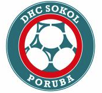                    Handball Turnaj            O Pohár Města Ostravy                       župní přebor Pod patronací starosty Sokola PorubyZápasy 2x 30minut, přestávka 10 minut.Sobota13:30 TJ Sokol Poruba – DHK Zora Olomouc 15:00 MHK Bytča – ŠŠK SLŠ Prešov17:30 MHK Bytča - TJ Sokol PorubaNeděle10:00 ŠŠK SLŠ Prešov- DHK Zora Olomouc12:00  DHK Zora Olomouc - MHK Bytča13:30 TJ Sokol Poruba – ŠŠK SLŠ Prešov14:45 Vyhodnocení